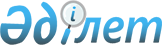 Об утверждении Правил субсидирования страховых премийПриказ Министра сельского хозяйства Республики Казахстан от 19 мая 2020 года № 172. Зарегистрирован в Министерстве юстиции Республики Казахстан 20 мая 2020 года № 20673.
      В соответствии с подпунктом 41-9) пункта 1 статьи 6 Закона Республики Казахстан "О государственном регулировании развития агропромышленного комплекса и сельских территорий" и подпунктом 2) пункта 3 статьи 16 Закона Республики Казахстан "О государственной статистике" ПРИКАЗЫВАЮ:
      Сноска. Преамбула - в редакции приказа Министра сельского хозяйства РК от 17.11.2023 № 397 (вводится в действие по истечении десяти календарных дней со дня его первого официального опубликования).


      1. Утвердить прилагаемые Правила субсидирования страховых премий.
      2. Департаменту финансовых инструментов и микрокредитования Министерства сельского хозяйства Республики Казахстан в установленном законодательством порядке обеспечить:
      1) государственную регистрацию настоящего приказа в Министерстве юстиции Республики Казахстан;
      2) размещение настоящего приказа на интернет-ресурсе Министерства сельского хозяйства Республики Казахстан после его официального опубликования.
      3. Контроль за исполнением настоящего приказа возложить на курирующего вице-министра сельского хозяйства Республики Казахстан.
      4. Настоящий приказ вводится в действие по истечении десяти календарных дней со дня его первого официального опубликования.
      "СОГЛАСОВАН"Министерство финансов Республики Казахстан 
      "СОГЛАСОВАН"
      Агентство Республики Казахстан по регулированию и развитию финансового рынка
      "СОГЛАСОВАН"Министерство национальной экономики Республики Казахстан
      "СОГЛАСОВАН"Министерство цифрового развития, инноваций и аэрокосмической промышленности Республики Казахстан Правила субсидирования страховых премий Глава 1. Общие положения
      1. Настоящие Правила субсидирования страховых премий (далее – Правила) разработаны в соответствии с подпунктом 41-9) пункта 1 статьи 6 Закона Республики Казахстан "О государственном регулировании развития агропромышленного комплекса и сельских территорий" (далее – Закон), подпунктом 2) пункта 3 статьи 16 Закона Республики Казахстан "О государственной статистике" и определяют порядок субсидирования страховых премий за счет и в пределах средств, предусмотренных в государственном бюджете на соответствующий финансовый год.
      Сноска. Пункт 1 - в редакции приказа Министра сельского хозяйства РК от 17.11.2023 № 397 (вводится в действие по истечении десяти календарных дней со дня его первого официального опубликования).


      2.  Основной целью субсидирования страховых премий является повышение доступности заемного и торгового финансирования для субъектов агропромышленного комплекса (далее – АПК).
      Субсидированию в рамках настоящих Правил подлежат страховые премии в размере 80 % от суммы страховой премии по договорам страхования в АПК, заключенные страховыми организациями, филиалами страховых организаций-нерезидентов Республики Казахстан (далее – страховщик).
      Сноска. Пункт 2 – в редакции приказа Министра сельского хозяйства РК от 18.08.2022 № 261 (вводится в действие по истечении десяти календарных дней со дня его первого официального опубликования).


      3. В настоящих Правилах используются следующие термины и определения:
      1) оператор в сфере страхования в АПК (далее – оператор) – созданное по решению Правительства Республики Казахстан акционерное общество, входящее в состав национального управляющего холдинга в сфере АПК, единственным акционером которого является государство;
      2) информационная система страхования в АПК (далее – информационная система страхования) – автоматизированная система, обеспечивающая заключение электронных договоров страхования в АПК, идентификацию сторон на определенный момент времени и ведение базы данных (совокупность сведений) о заключенных электронных договорах страхования в АПК и их сторонах;
      3) уполномоченный орган в области развития АПК (далее – уполномоченный орган) – государственный орган, осуществляющий государственное регулирование в области развития АПК;
      4) лицевой счет – счет, открываемый в информационной системе страхования, отражающий информацию о пользователе, зарегистрированном в электронном реестре заявок на субсидирования, необходимую для его опознавания (аутентификации) и предоставления доступа к его личным данным и настройкам;
      5) личный кабинет – персональная веб-страница пользователя (страхователя, страховщика, оператора) в информационной системе страхования;
      6) поставщик услуг – лицо, обеспечивающее доступ к информационной системе страхования и ее сопровождение, которое определяется в соответствии с законодательством Республики Казахстан о государственных закупках;
      7) веб-портал информационной системы страхования (далее – веб-портал) – интернет-ресурс, размещенный в сети Интернет, предоставляющий доступ к информационной системе страхования;
      8) страховой продукт – финансовый продукт, разработанный оператором или страховщиком, согласованный с уполномоченным органом по регулированию, контролю и надзору финансового рынка и финансовых организаций и утвержденный оператором, подлежащий субсидированию в рамках государственной поддержки субъектов АПК при страховании в АПК;
      9) страховая премия – сумма денег, которую страхователь обязан уплатить страховщику за принятие последним обязательств произвести страховую выплату страхователю (выгодоприобретателю) в размере, определенном договором страхования;
      10) субсидирование части страховой премии – форма государственной поддержки, направленная на оплату страховщику части страховой премии при условии, что другая ее часть оплачена страхователем;
      11) договор страхования – договор, заключаемый между страховщиком и страхователем с целью страхования имущественных интересов страхователя в рамках его деятельности в области АПК;
      12) исключен приказом Министра сельского хозяйства РК от 18.08.2022 № 261 (вводится в действие по истечении десяти календарных дней со дня его первого официального опубликования);


      13) страхователь – физическое или юридическое лицо, в том числе крестьянское или фермерское хозяйство, заключившее со страховщиком договор страхования;
      14) электронный реестр заявок на субсидирование (далее – реестр) – совокупность сведений о заявках на субсидирование, а также о страхователях, страховщиках, и иные сведения, отраженные в информационной системе страхования;
      15) заявка на субсидирование – электронная заявка страховщика на оплату части страховой премии по договору страхования;
      16) электронная цифровая подпись (далее – ЭЦП) – набор электронных цифровых символов, созданный средствами электронной цифровой подписи и подтверждающий достоверность электронного документа, его принадлежность и неизменность содержания.
      Сноска. Пункт 3 с изменениями, внесенными приказом Министра сельского хозяйства РК от 18.08.2022 № 261 (вводится в действие по истечении десяти календарных дней со дня его первого официального опубликования).


      4. В целях реализации мероприятий по субсидированию страховых премий между уполномоченным органом и оператором заключается договор по оказанию услуг оператора на соответствующий финансовый год.
      5. Оператору открывается текущий счет в Национальном Банке Республики Казахстан (далее – Национальный Банк) для осуществления управления средствами, передаваемыми уполномоченным органом на основе договора, заключаемого между уполномоченным органом и оператором.
      6. Временно свободные средства с текущего счета в Национальном Банке могут размещаться на депозитах в Национальном Банке и в государственные ценные бумаги.
      7. Доходная часть текущего счета в Национальном Банке формируется за счет бюджетных средств, передаваемых уполномоченным органом на основе договора, и доходов от размещения временно свободных средств на депозитах в Национальном Банке и в государственные ценные бумаги.
      8. Расходная часть текущего счета в Национальном Банке включает в себя суммы размещения на депозитах в Национальном Банке и в государственные ценные бумаги, расходы на возмещение части страховой премии.
      9. Остатки средств на текущем счете в Национальном Банке, числящиеся на конец финансового года, не подлежат возврату уполномоченному органу и соответственно в государственный бюджет, а расходуются на субсидирование страховых премий в следующем финансовом году.
      При этом, при формировании бюджетной заявки на следующий финансовый год учитывается имеющийся остаток средств на текущем счете в Национальном Банке.
      В случае нехватки средств на субсидирование части страховых премий на текущем счете в Национальном Банке, заявка страховщика рассматривается в следующем финансовом году.
      10. Оператор в течение 3 (трех) рабочих дней после вступления в силу договора по закупу услуг по обеспечению доступа к информационной системе страхования и ее сопровождению размещает объявление на веб-портале и в средствах массовой информации, распространяемых на территории Республики Казахстан, о начале программы по субсидированию части страховой премии по договорам страхования.
      11. Исключен приказом Министра сельского хозяйства РК от 18.08.2022 № 261 (вводится в действие по истечении десяти календарных дней со дня его первого официального опубликования).


      12. Субсидии выплачиваются страховщикам. Глава 2. Условия получения субсидий
      13. Субсидии выплачиваются при соблюдении следующих условий:
      1) наличии в реестре действительного договора страхования, предметом которого является приобретение утвержденного оператором страхового продукта;
      2) подтверждении оплаты страхователем части страховой премии в соответствии с размером субсидирования, установленного пунктом 2 настоящих Правил, в результате информационного взаимодействия информационной системы страхования и банковской платежной системы;
      3) подачи страховщиком заявки на получение субсидий части страховых премий (далее – заявка на субсидирование) по форме согласно приложению 1 к настоящим Правилам посредством веб-портала.
      Сноска. Пункт 13 с изменением, внесенным приказом Министра сельского хозяйства РК от 20.04.2023 № 147 (вводится в действие по истечении десяти календарных дней со дня его первого официального опубликования).

 Глава 3. Порядок заключения договора страхования и выплаты субсидий
      14. Для предоставления доступа к информационной системе страхования страхователям и страховщикам необходимо иметь ЭЦП.
      Оператор направляет поставщику услуг актуализированные списки работников, обладающих ЭЦП.
      Доступ к данным реестра предоставляется уполномоченному органу в онлайн-режиме на безвозмездной основе.
      15. Для регистрации в "личном кабинете" страхователем и страховщиком указываются следующие сведения:
      1) для физических лиц и индивидуальных предпринимателей: индивидуальный идентификационный номер (далее – ИИН), фамилия, имя и отчество (при его наличии);
      2) для юридических лиц: бизнес-идентификационный номер, полное наименование; фамилия, имя и отчество (при его наличии) и ИИН первого руководителя;
      3) контактные данные (почтовый адрес, телефон, адрес электронной почты);
      4) реквизиты текущего счета банка второго уровня.
      При изменении вышеуказанных данных страхователь и страховщик в течение 1 (одного) рабочего дня изменяют данные лицевого счета, внесенные в "личный кабинет".
      16. Страхователь посредством информационной системы страхования заключает договор страхования с выбранным страховщиком и оплачивает часть страховой премии в соответствии с размером субсидирования, установленного пунктом 2 настоящих Правил.
      Сноска. Пункт 16 - в редакции приказа Министра сельского хозяйства РК от 20.04.2023 № 147 (вводится в действие по истечении десяти календарных дней со дня его первого официального опубликования).


      17. Заявка на субсидирование подается страховщиком после получения оплаты от страхователя.
      Формирование и регистрация страховщиком заявки на субсидирование производится не позднее 3 (трех) рабочих дней после оплаты части страховой премии страхователем в "личном кабинете" в следующем порядке:
      1) формируется заявка на субсидирование с внесением в нее сведений, необходимых для проверки информационной системой страхования условий субсидирования;
      2) заявка на субсидирование регистрируется в информационной системе страхования путем ее подписания ЭЦП страховщика и становится доступной в "личном кабинете" оператора. На электронный адрес оператора направляется электронное извещение о поступлении на рассмотрение заявки на субсидирование.
      18. Оператор с даты получения заявки на субсидирование в течение 1 (одного) рабочего дня осуществляет в информационной системе страхования:
      1) подтверждение ее принятия путем подписания с использованием ЭЦП соответствующего уведомления. Данное уведомление становится доступным в "личных кабинетах" страховщика и страхователя;
      2) принятие решения по заявке на субсидирование.
      19. В случае положительного решения, оператор в течение 2 (двух) рабочих дней формирует в информационной системе страхования платежные поручения на выплату субсидий со счета в Национальном Банке.
      20. Основанием для отказа оператора в предоставлении субсидий может быть следующее:
      1) установление недостоверности документов, представленных для получения субсидий, и (или) данных (сведений), содержащихся в них;
      2) несоответствие представленных данных и сведений, необходимых для получения субсидий.
      21. Использование информационной системы страхования допускается при ее соответствии требованиям, установленным пунктом 6 статьи 10-1 Закона.
      22. Оператор ежеквартально, не позднее 20 (двадцатого) числа месяца, следующего за отчетным, представляет в уполномоченный орган отчет о фактическом использовании субсидий по договорам страхования, выданным в рамках государственной поддержки развития страхования в агропромышленном комплексе по форме согласно приложению 2 к настоящим Правилам.                    Заявка на получение субсидий части страховых премий
      В _____________________________________________________________                          (полное наименование оператора)
      от _____________________________________________________________                    (полное наименование юридического лица)
      Прошу выплатить субсидии на оплату части страховой премии в размере _________________ тенге.
      1. Сведения о заявителе.
      наименование ___________________________________________________
      бизнес-идентификационный номер (далее – БИН)
      фамилия, имя, отчество (при его наличии), индивидуальный идентификационный номер руководителя
      ________________________________________________________________
      адрес: __________________________________________________________
      номер телефона (факса): ___________________________________________
      2. Сведения текущего счета страховщика в банке второго уровня:
      БИН ____________________________________________________________
      код бенефициара (далее - Кбе) ______________________________________
      реквизиты банка:__________________________________________________
      наименование банка:______________________________________________
      банковский идентификационный код ________________________________
      индивидуальный идентификационный код ___________________________
      Кбе ____________________________________________________________
      3. Сведения договора страхования между страхователем и страховщиком:
      номер договора _________________________________________________
      дата заключения договора ________________________________________
      сведения по страхователю ________________________________________
      Подтверждаю достоверность представленной информации, осведомлен об ответственности за представление недостоверных сведений в соответствии с законами Республики Казахстан и даю согласие на использование сведений, составляющих охраняемую законом тайну, а также на сбор, обработку, хранение, выгрузку и использование персональных данных и иной информации.
      Подписано и отправлено заявителем в _____ часов 
      "__" __________ 20__ года:
      Данные из электронной цифровой подписи (далее - ЭЦП)
      Дата и время подписания ЭЦП
      Уведомление о принятии заявки:
      Заявка принята оператором в _____ часов 
      "__" __________ 20__ года:
      Данные из ЭЦП
      Дата и время подписания ЭЦП Форма, предназначенная для сбора административных данных
      Представляется: в уполномоченный орган в области развития агропромышленного комплекса
      Форма, предназначенная для сбора административных данных размещена на интернет-ресурсе: www.gov.kz Отчет о фактическом использовании субсидий по договорам страхования, выданным в рамках государственной поддержки развития страхования в агропромышленном комплексе
      Сноска. Приложение 2 - в редакции приказа Министра сельского хозяйства РК от 17.11.2023 № 397 (вводится в действие по истечении десяти календарных дней со дня его первого официального опубликования).
      Индекс формы предназначенной для сбора административных данных:форма № 1-ОСТПериодичность: ежеквартальноОтчетный период: ___ квартал 20___ годаКруг лиц, представляющих информацию: оператор в сфере страхования в агропромышленном комплексе (далее – оператор)Срок представления формы административных данных: ежеквартально,в срок не позднее 20 (двадцатого) числа месяца, следующего за отчетным
      Наименование____________________________________________________Адрес___________________________________________________________Телефон_________________________________________________________Адрес электронной почты__________________________________________Руководитель или лицо, исполняющее его обязанности________________________________________________________________(подпись/электронная цифровая подпись)________________________________________________________________(фамилия, имя, отчество (при его наличии) Пояснение по заполнению формы, предназначенной для сбора административных данных
"Отчет о фактическом использовании субсидий по договорам страхования, выданным в рамках государственной поддержки развития страхования в агропромышленном комплексе" Глава 1. Общие положения
      1. Настоящее пояснение определяет единые требования по заполнению формы, предназначенной для сбора административных данных "Отчет о фактическом использовании субсидий по договорам страхования, выданным в рамках государственной поддержки развития страхования в агропромышленном комплексе" (далее – Форма).
      2. Форма подписывается руководителем, либо лицом, исполняющим его обязанности, с указанием его фамилии и инициалов.
      3. Форма заполняется на государственном и русском языках. Глава 2. Пояснение по заполнению Формы
      4. В графе 1 Формы указывается порядковый номер.
      5. В графе 2 Формы указывается наименование страхователя/страховщика.
      6. В графе 3 Формы указывается индивидуальный идентификационный номер/бизнес-идентификационный номер страхователя.
      7. В графе 4 Формы указываются номер и дата договора страхования.
      8. В графе 5 Формы указывается сумма страховой премии.
      9. В графе 6 Формы указывается сумма выплаченных субсидий.
      10. В графе 7 Формы указывается остаток субсидий, находящийся на специальном счете оператора.
					© 2012. РГП на ПХВ «Институт законодательства и правовой информации Республики Казахстан» Министерства юстиции Республики Казахстан
				
      Министр сельского хозяйстваРеспублики Казахстан 

С. Омаров
Утверждены
приказом Министра 
сельского хозяйства
Республики Казахстан
от 19 мая 2020 года № 172Приложение 1 к Правилам 
субсидирования страховых премийФормаПриложение 2
к Правилам субсидирования
страховых премийФорма
№
Наименование страхователя /страховщика
Индивидуальный идентификационный номер/бизнес-идентификационный номер страхователя
Номер и дата договора страхования
Сумма страховой премии, тенге
Сумма выплаченных субсидий, тенге
Остаток субсидий, находящийся на специальном счете оператора, тенге
1
2
3
4
5
6
7
Итого:Приложение к форме,
предназначенной для сбора
административных данных
"Отчет о фактическом
использовании субсидий
по договорам страхования,
выданным в рамках
государственной поддержки
развития страхования
в агропромышленном комплексе"